StimulusLink the Drama key words with the correct definition:StimulusSymbolismDevisedA starting point, something that gives you an idea for a performance.  The use of images or props which represent something else. They are not literal. An original performance created through rehearsalList 5 examples of a stimulus:Look at the image below. Imagine this is your stimulus. Annotate the stimulus with original ideas for a performance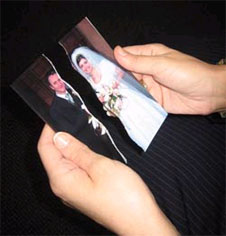 Think back to a performance where you used a stimulus. Explain how you used your stimulus to create your original idea: Evaluate the advantages of using a stimulus to devise a performance:Evaluate the negatives of using a stimulus to devise a performance: